1 2 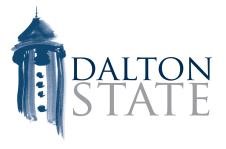 STUDENT STUDY ABROAD APPROVAL FORM STUDENT STUDY ABROAD APPROVAL FORM STUDENT STUDY ABROAD APPROVAL FORM STUDENT STUDY ABROAD APPROVAL FORM INSTRUCTION: Please fill out this form electronically, and submit it together with your application fee of $250 (please make the check out to Dalton State College, as well as your completed Program Application Form, Terms and Conditions   of Participation, and Study Abroad Medical Profile and Consent for Care Form to Dr. Fernando Garcia (LIA 310).Once approved, you will be registered in the appropriate study abroad course which will show up on Spring tuitionIf you do not have a passport, apply for a passport immediately. If you have one, make surethat your passport is valid for at least 6 months beyond the end date of the program.INSTRUCTION: Please fill out this form electronically, and submit it together with your application fee of $250 (please make the check out to Dalton State College, as well as your completed Program Application Form, Terms and Conditions   of Participation, and Study Abroad Medical Profile and Consent for Care Form to Dr. Fernando Garcia (LIA 310).Once approved, you will be registered in the appropriate study abroad course which will show up on Spring tuitionIf you do not have a passport, apply for a passport immediately. If you have one, make surethat your passport is valid for at least 6 months beyond the end date of the program.INSTRUCTION: Please fill out this form electronically, and submit it together with your application fee of $250 (please make the check out to Dalton State College, as well as your completed Program Application Form, Terms and Conditions   of Participation, and Study Abroad Medical Profile and Consent for Care Form to Dr. Fernando Garcia (LIA 310).Once approved, you will be registered in the appropriate study abroad course which will show up on Spring tuitionIf you do not have a passport, apply for a passport immediately. If you have one, make surethat your passport is valid for at least 6 months beyond the end date of the program.INSTRUCTION: Please fill out this form electronically, and submit it together with your application fee of $250 (please make the check out to Dalton State College, as well as your completed Program Application Form, Terms and Conditions   of Participation, and Study Abroad Medical Profile and Consent for Care Form to Dr. Fernando Garcia (LIA 310).Once approved, you will be registered in the appropriate study abroad course which will show up on Spring tuitionIf you do not have a passport, apply for a passport immediately. If you have one, make surethat your passport is valid for at least 6 months beyond the end date of the program.PERSONAL INFORMATION PERSONAL INFORMATION PERSONAL INFORMATION PERSONAL INFORMATION Names (First, Middle, Last):Names (First, Middle, Last):Names (First, Middle, Last):Names (First, Middle, Last):Date of birth: 	 Student ID: 	 Gender:  Male	 Female Date of birth: 	 Student ID: 	 Gender:  Male	 Female Date of birth: 	 Student ID: 	 Gender:  Male	 Female Date of birth: 	 Student ID: 	 Gender:  Male	 Female Current address: Current address: Current address: Current address: City: State: State: ZIP Code: Home Phone: Cell Phone: Cell Phone: DSC GPA: Degree:  Associate: 	Bachelor:Degree:  Associate: 	Bachelor:Major: Major: Student status: Freshman 	    Sophomore 	   Junior 	  Senior Student status: Freshman 	    Sophomore 	   Junior 	  Senior Student status: Freshman 	    Sophomore 	   Junior 	  Senior Student status: Freshman 	    Sophomore 	   Junior 	  Senior Ethnicity/Race: 	White           Hispanic/Latino 	 African American	Asian and Pacific Islander                 American Indian or Alaska Native          Multiracial 	                       Do not knowEthnicity/Race: 	White           Hispanic/Latino 	 African American	Asian and Pacific Islander                 American Indian or Alaska Native          Multiracial 	                       Do not knowEthnicity/Race: 	White           Hispanic/Latino 	 African American	Asian and Pacific Islander                 American Indian or Alaska Native          Multiracial 	                       Do not knowEthnicity/Race: 	White           Hispanic/Latino 	 African American	Asian and Pacific Islander                 American Indian or Alaska Native          Multiracial 	                       Do not knowCountry of Citizenship: Country of Citizenship: Country of Citizenship: Country of Citizenship: I do__ or do not__ have a passport valid six months after my program ends I do__ or do not__ have a passport valid six months after my program ends I do__ or do not__ have a passport valid six months after my program ends I do__ or do not__ have a passport valid six months after my program ends Are you disabled (includes physical, hearing, vision, mental, chronic health-related, learning, multiple and other disabilities?  Yes:         No:If you are disabled, please specify: Sensory Disability (hard of hearing, deaf, low vision, blind, or deaf/blind)Physical Disability (amputee, cerebral palsy, paraplegia, spinal bifida, uses wheel chair, etc.)Mental Disability (anxiety disorder, bipolar disorder, depression, schizophrenia, etc.)Attention Deficit Disorder or Learning Disability (dyslexia, auditory processing disorder, etc.Other Disability (e.g., brain injury, speech impediment, health-related disability, autism, etc.Are you disabled (includes physical, hearing, vision, mental, chronic health-related, learning, multiple and other disabilities?  Yes:         No:If you are disabled, please specify: Sensory Disability (hard of hearing, deaf, low vision, blind, or deaf/blind)Physical Disability (amputee, cerebral palsy, paraplegia, spinal bifida, uses wheel chair, etc.)Mental Disability (anxiety disorder, bipolar disorder, depression, schizophrenia, etc.)Attention Deficit Disorder or Learning Disability (dyslexia, auditory processing disorder, etc.Other Disability (e.g., brain injury, speech impediment, health-related disability, autism, etc.Are you disabled (includes physical, hearing, vision, mental, chronic health-related, learning, multiple and other disabilities?  Yes:         No:If you are disabled, please specify: Sensory Disability (hard of hearing, deaf, low vision, blind, or deaf/blind)Physical Disability (amputee, cerebral palsy, paraplegia, spinal bifida, uses wheel chair, etc.)Mental Disability (anxiety disorder, bipolar disorder, depression, schizophrenia, etc.)Attention Deficit Disorder or Learning Disability (dyslexia, auditory processing disorder, etc.Other Disability (e.g., brain injury, speech impediment, health-related disability, autism, etc.Are you disabled (includes physical, hearing, vision, mental, chronic health-related, learning, multiple and other disabilities?  Yes:         No:If you are disabled, please specify: Sensory Disability (hard of hearing, deaf, low vision, blind, or deaf/blind)Physical Disability (amputee, cerebral palsy, paraplegia, spinal bifida, uses wheel chair, etc.)Mental Disability (anxiety disorder, bipolar disorder, depression, schizophrenia, etc.)Attention Deficit Disorder or Learning Disability (dyslexia, auditory processing disorder, etc.Other Disability (e.g., brain injury, speech impediment, health-related disability, autism, etc.PROGRAM INFORMATION PROGRAM INFORMATION PROGRAM INFORMATION PROGRAM INFORMATION Program Names: Doing Business in PeruProgram Names: Doing Business in PeruProgram Names: Doing Business in PeruDestination country: PeruDuration of the program:Less than two weeks:	 Two weeks or more:  A semester: 	  An academic year:   Duration of the program:Less than two weeks:	 Two weeks or more:  A semester: 	  An academic year:   Duration of the program:Less than two weeks:	 Two weeks or more:  A semester: 	  An academic year:   Duration of the program:Less than two weeks:	 Two weeks or more:  A semester: 	  An academic year:   STUDENT STUDY ABROAD APPROVAL FORM STUDENT STUDY ABROAD APPROVAL FORM STUDENT STUDY ABROAD APPROVAL FORM STUDENT STUDY ABROAD APPROVAL FORM Please specify courses you will take: Course 1:   BUSA 4800: Doing Business in Peru	 Credits: 3 Which of the following do you plan to use this course for:             Substitute for BUSA 3351 	 Upper Division ElectivePlease specify courses you will take: Course 1:   BUSA 4800: Doing Business in Peru	 Credits: 3 Which of the following do you plan to use this course for:             Substitute for BUSA 3351 	 Upper Division ElectivePlease specify courses you will take: Course 1:   BUSA 4800: Doing Business in Peru	 Credits: 3 Which of the following do you plan to use this course for:             Substitute for BUSA 3351 	 Upper Division ElectivePlease specify courses you will take: Course 1:   BUSA 4800: Doing Business in Peru	 Credits: 3 Which of the following do you plan to use this course for:             Substitute for BUSA 3351 	 Upper Division ElectiveAre you receiving academic credit for an internship, volunteer or work abroad experience (paid or unpaid) as part of your study abroad experience? Yes:        No: Are you receiving academic credit for an internship, volunteer or work abroad experience (paid or unpaid) as part of your study abroad experience? Yes:        No: Are you receiving academic credit for an internship, volunteer or work abroad experience (paid or unpaid) as part of your study abroad experience? Yes:        No: Are you receiving academic credit for an internship, volunteer or work abroad experience (paid or unpaid) as part of your study abroad experience? Yes:        No: Have you participated in a non-credit internship, volunteer or work experience (paid or unpaid) abroad? Yes:        No: Have you participated in a non-credit internship, volunteer or work experience (paid or unpaid) abroad? Yes:        No: Have you participated in a non-credit internship, volunteer or work experience (paid or unpaid) abroad? Yes:        No: Have you participated in a non-credit internship, volunteer or work experience (paid or unpaid) abroad? Yes:        No: FINANCIAL AID FINANCIAL AID FINANCIAL AID FINANCIAL AID Are you applying for financial aid:    Yes:     No: If answer yes, please specify the types and names of financial aid were awarded by your institution for study abroad: Federal Aid:   State Aid:   Need Based Institutional Aid: Merit-Based Institutional Aid: Other Aid:    Are you applying for financial aid:    Yes:     No: If answer yes, please specify the types and names of financial aid were awarded by your institution for study abroad: Federal Aid:   State Aid:   Need Based Institutional Aid: Merit-Based Institutional Aid: Other Aid:    Are you applying for financial aid:    Yes:     No: If answer yes, please specify the types and names of financial aid were awarded by your institution for study abroad: Federal Aid:   State Aid:   Need Based Institutional Aid: Merit-Based Institutional Aid: Other Aid:    Are you applying for financial aid:    Yes:     No: If answer yes, please specify the types and names of financial aid were awarded by your institution for study abroad: Federal Aid:   State Aid:   Need Based Institutional Aid: Merit-Based Institutional Aid: Other Aid:    EMERGENCY CONTACT INFORMATION EMERGENCY CONTACT INFORMATION EMERGENCY CONTACT INFORMATION EMERGENCY CONTACT INFORMATION NAMES (FIRST, MIDDLE, LAST) NAMES (FIRST, MIDDLE, LAST) NAMES (FIRST, MIDDLE, LAST) NAMES (FIRST, MIDDLE, LAST) Address: Address: Address: Address: Phone: E-mail: Fax: Fax: City: State: ZIP Code: ZIP Code: Relationship to you Relationship to you Relationship to you Relationship to you I authorize Dalton State College to verify the information provided on this form. I authorize Dalton State College to verify the information provided on this form. I authorize Dalton State College to verify the information provided on this form. I authorize Dalton State College to verify the information provided on this form. _________________________________ Signature of applicant _________________________________ Signature of applicant _________________________________ Signature of applicant Date _________________________________ Signature of Program Director orCoordinator of Office of International Education (OIE)_________________________________ Signature of Program Director orCoordinator of Office of International Education (OIE)_________________________________ Signature of Program Director orCoordinator of Office of International Education (OIE)Date 